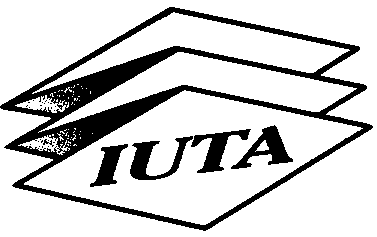 SOLICITUD DE ACTA DE APROBACIÓNFecha:Fecha:Fecha:Fecha:Nombre(s) Estudiantes(s)Nombre(s) Estudiantes(s)C.IFirmaEspecialidad:Especialidad:Especialidad:Especialidad:TÌtulo:TÌtulo:TÌtulo:TÌtulo:El jurado calificador hace constar, que las correcciones sugeridas al trabajo anteriormente descrito fueron realizadas quedando conformes:El jurado calificador hace constar, que las correcciones sugeridas al trabajo anteriormente descrito fueron realizadas quedando conformes:El jurado calificador hace constar, que las correcciones sugeridas al trabajo anteriormente descrito fueron realizadas quedando conformes:El jurado calificador hace constar, que las correcciones sugeridas al trabajo anteriormente descrito fueron realizadas quedando conformes:Tutor Académico:Firma:Firma:Firma:Jurado Principal:Firma:Firma:Firma:Jurado Principal:Firma:Firma:Firma: